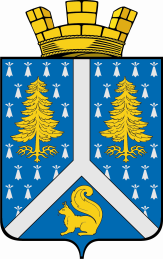 СОБРАНИЕ ДЕПУТАТОВ муниципального образования город тарко-сале 4 СОЗЫВА__________________________________________________________________________________________РЕШЕНИЕО Порядке предоставления рассрочки платежа гражданам при выплате разницы между стоимостью предоставляемого и изымаемого жилого помещения при условии мены жилых помещений08 мая 2020 года	г. Тарко-Сале№ 225В соответствии с нормами Гражданского кодекса Российской Федерации, Жилищного кодекса Российской Федерации, Федерального закона от 06 октября 2003 года № 131-ФЗ «Об общих принципах организации местного самоуправления в Российской Федерации», Закона Ямало-Ненецкого автономного округа от 30 мая 2005 года № 36-ЗАО «О порядке обеспечения жилыми помещениями граждан, проживающих в Ямало-Ненецком автономном округе», статьёй 23 Устава муниципального образования город Тарко-Сале Собранием депутатов муниципального образования город Тарко-Сале р е ш е н о:1. Утвердить прилагаемый Порядок предоставления рассрочки платежа гражданам при выплате разницы между стоимостью предоставляемого и изымаемого жилого помещения при условии мены жилых помещений.2. Опубликовать настоящее решение в Пуровской районной муниципальной общественно-политической газете «Северный луч», а также разместить на официальном сайте муниципального образования Пуровский район www.puradm.ru.3. Настоящее решение вступает в силу со дня официального опубликования и распространяется на правоотношения, возникшие с 1 января 2020 года.4. Контроль за исполнением настоящего решения оставляю за собой.Председатель Собрания депутатовмуниципального образования город Тарко-Сале	П.И. КолесниковПриложениек решению Собрания депутатов муниципального образования город Тарко-Салеот 08 мая 2020 года № 225Порядок предоставления рассрочки платежа гражданам при выплате разницы между стоимостью предоставляемого и изымаемого жилого помещения при условии мены жилых помещений 1. Общие положения1.1. Настоящий Порядок регулирует отношения возникающие в ходе осуществления процедуры изъятия земельных участков и расположенных на нем объектов недвижимого имущества для муниципальных нужд, связанные с предоставлением рассрочки платежа гражданам (собственникам) при выплате разницы между стоимостью предоставляемого и изымаемого жилого помещения при условии мены жилых помещений в целях исполнения мероприятия по переселению граждан их жилых помещений, признанных в установленном порядке непригодными для проживания, и жилых помещений, расположенных в домах, признанных в установленном порядке аварийными и подлежащими сносу.1.2. Настоящий Порядок разработан в соответствии с нормами Гражданского кодекса Российской Федерации, Жилищного кодекса Российской Федерации, Федерального закона от 06 октября 2003 года № 131-ФЗ «Об общих принципах организации местного самоуправления в Российской Федерации», Закона Ямало-Ненецкого автономного округа от 30 мая 2005 года № 36-ЗАО «О порядке обеспечения жилыми помещениями граждан, проживающих в Ямало-Ненецком автономном округе».1.3. Уполномоченным структурным подразделением Администрации Пуровского района по реализации настоящего Порядка является Департамент имущественных и земельных отношений Администрации Пуровского района (далее – Департамент). 2. Порядок и условия предоставления рассрочки платежа2.1. Собственники жилых помещений, расположенных в многоквартирных домах, признанных аварийными (подлежащих признанию аварийными), имеют право на получение рассрочки на сумму, составляющую разницу между выкупной ценой расселяемого жилого помещения и рыночной стоимостью предоставляемого жилого помещения в соответствии с отчетами об определении рыночной стоимости жилых помещений (далее – рассрочка платежа при мене жилых помещений).2.2. Рыночная стоимость жилых помещений определяется в соответствии со статьей 32 Жилищного кодекса Российской Федерации, главой VII.1 Земельного кодекса Российской Федерации и Федеральным законом от 29 июля 1998 года № 135-ФЗ «Об оценочной деятельности в Российской Федерации».2.3. Рассрочка платежа при мене жилых помещений предоставляется без процентов сроком от 1 (одного) года до 5 (пяти) лет, продолжительность которого определяется собственником изымаемого жилого помещения в заявлении.2.4. Собственник предоставляет заявление в адрес Департамента после проведения заседания комиссии по рассмотрению жилищных условий на территории муниципального образования город Тарко-Сале и закрепления за ним нового жилого помещения.2.5. В течение 10 (десяти) рабочих дней с момента получения заявления с Собственником заключается соглашение об изъятии земельного участка и расположенного на нем объекта недвижимого имущества для муниципальных нужд (далее – Соглашение об изъятии недвижимости с условием о рассрочке платежа).Указанный срок увеличивается до 30 (тридцати) рабочих дней в случае, если:- собственником аварийного жилья является несовершеннолетний гражданин или гражданин, признанный ограниченно дееспособным;- на изымаемое жилое помещение наложено ограничение прав и обременение объекта недвижимости в виде ипотеки (ареста).2.6. При рассрочке платежа по Соглашению об изъятии недвижимости с условием о рассрочке платежа право собственности на предоставляемое жилое помещение у собственника возникает с обременением (ипотека в силу закона) до внесения последнего платежа с момента внесения сведений в Единый государственный реестр недвижимости Управлением Федеральной службы государственной регистрации, кадастра и картографии по Ямало-Ненецкому автономному округу. До момента снятия обременения собственник изымаемого жилого помещения имеет право владения и пользования жилым помещением без права отчуждения недвижимого имущества до полного исполнения взятых на себя обязательств по уплате всей суммы рассрочки платежа.2.7. Соглашение об изъятии недвижимости с условием о рассрочке платежа должно содержать:- сумму ежемесячных платежей, перечисляемых собственником изымаемого жилого помещения, в соответствии с графиком сроков и размеров ежемесячных выплат, являющихся неотъемлемой частью соглашения об изъятии недвижимости с условием о рассрочке платежа;- о наличии штрафных санкций за неисполнение либо несвоевременное исполнение обязательств, принятых собственником изымаемого жилого помещения в соответствии с Соглашением об изъятии недвижимости с условием о рассрочке платежа;- реквизиты для перечисления сумм ежемесячного платежа.3. Порядок и сроки внесения платежей3.1. Сроки внесения платежа и его размеры определяются в Соглашении об изъятии недвижимости с условием о рассрочке платежа, заключаемом собственником изымаемого жилого помещения.Оплата производится собственником изымаемого жилого помещения ежемесячно (безналичным платежом) равными долями в срок не позднее 10 (десятого) числа текущего месяца в соответствии с графиком платежей, прилагаемым к Соглашению об изъятии недвижимости с условием о рассрочке платежа и являющимся его неотъемлемой частью. Платежи вносятся собственником изымаемого жилого помещения вне зависимости от факта пользования жилым помещением.Собственник изымаемого жилого помещения вправе исполнить обязательства по оплате досрочно.В случае нарушения сроков оплаты собственником изымаемого жилого помещения Департамент взимает плату за пользование денежными средствами в виде процентов на оставшуюся сумму задолженности в размере одной трехсотой действующей на дату уплаты пени ставки рефинансирования Центрального банка Российской Федерации за каждый день просрочки платежа.До выплаты собственником изымаемого жилого помещения разницы между стоимостью предоставляемого и изымаемого жилого помещения при условии мены жилых помещений предоставляемое жилое помещение находится в залоге у муниципального образования город Тарко-Сале.В случае смерти собственника изымаемого жилого помещения, являющегося стороной Соглашения об изъятии недвижимости с условием о рассрочке платежа, обязательства переходят к наследникам с момента принятия ими наследства в установленном законом порядке в пределах оставшейся стоимости перешедшего к наследникам наследственного имущества с обременением. Со дня смерти собственника изымаемого жилого помещения, являвшегося стороной Соглашения об изъятии недвижимости с условием о рассрочке платежа, до дня вступления наследниками в права на наследство неустойка не начисляется.Контроль за своевременным поступлением в бюджет города Тарко-Сале денежных средств по соглашению об изъятии недвижимости с условием о рассрочке платежа, заключаемого с Собственником изымаемого жилого помещения, возлагается на Департамент.